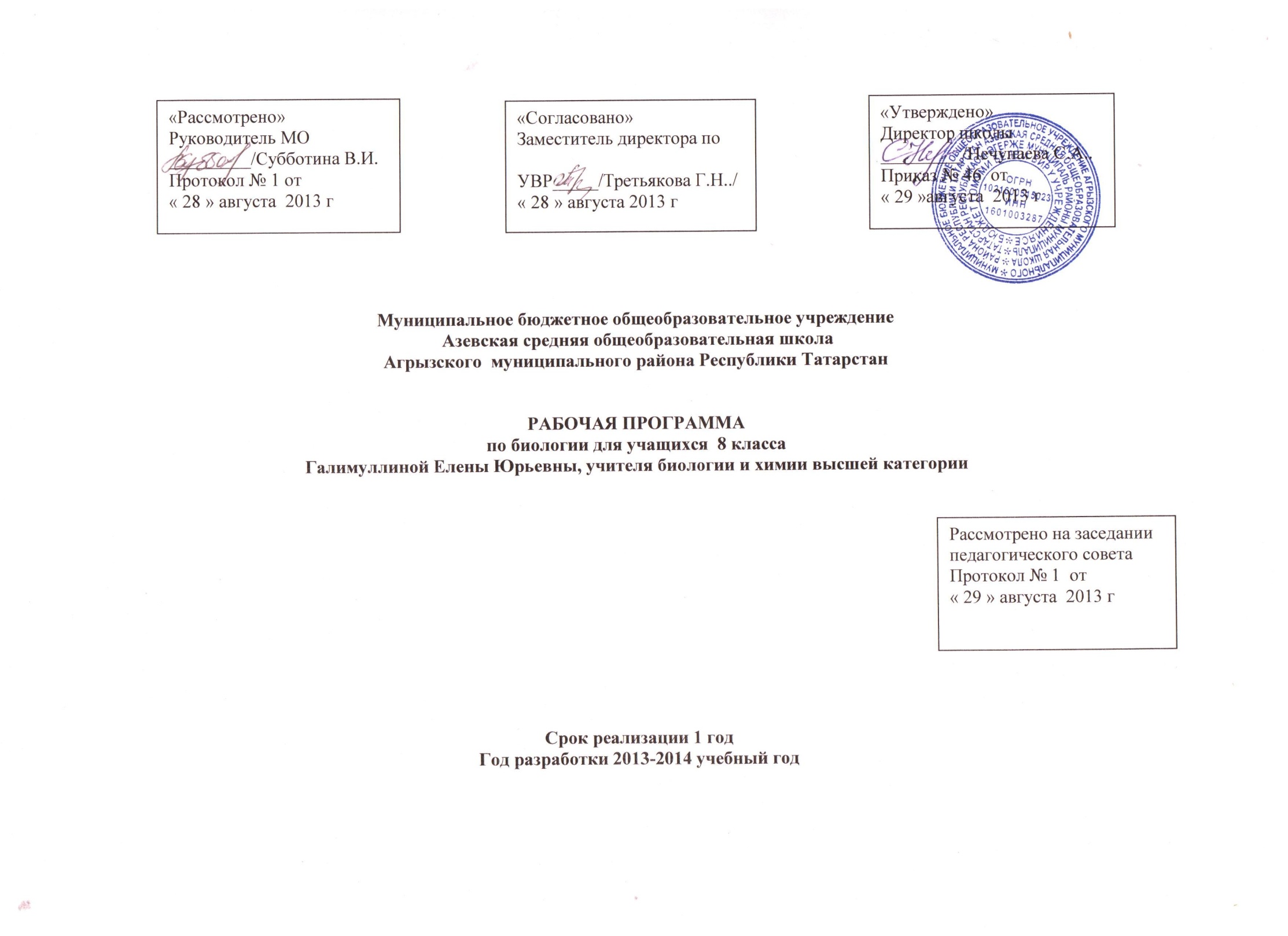 УЧЕБНО  - МЕТОДИЧЕСКОЕ ПЛАНИРОВАНИЕ
по биологии8  класс         Учитель   Галимуллина Елена ЮрьевнаКоличество часов   70Всего   70  часов,  в неделю    2 часаПлановых контрольных работ__-____,   тестов _____4_____      зачетов____4_____,экскурсий____-__, практических работ____7_____лабораторных работ___8_ Административных контрольных работ____-_____Планирование составлено на  основе:Федерального компонента Государственного стандарта основного общего образования (05.03.2004);Федерального базисного учебного плана для образовательных учреждений РФ (2004);Авторской программы курса  «Человек» для 8 класса  Н.И. Сонина, В.Б. Захарова,  //Биология в основной школе: Программы. -М.: Дрофа, 2006//;с учетом Учебного плана Муниципального  бюджетного образовательного учреждения Азевская средняя общеобразовательная школа. Учебник. Биология. «Человек». Н.И. Сонин. – М.: Дрофа, 2009 год Дополнительная литература:Гржимек Б. Дикое животное и человек. М.: Мысль, 1982;Мамонтов С.Г. Биология: Пособие для поступающих в вузы. М.: Дрофа, 2005.Медников Б.М. Биология: формы и уровни жизни. М.: Просвещение, 1994.ПОЯСНИТЕЛЬНАЯ ЗАПИСКАРабочая  программа по биологии для учащихся  8 класса составлена на основе:Федерального компонента Государственного стандарта основного общего образования (05.03.2004);Федерального базисного учебного плана для образовательных учреждений РФ (2004);Авторской программы курса  «Человек» для 8 класса  Н.И. Сонина, В.Б. Захарова,  //Биология в основной школе: Программы. -М.: Дрофа, 2006//;с учетом Учебного плана Муниципального бюджетного образовательного учреждения Азевская средняя общеобразовательная школа. В соответствии с Федеральным базисным учебным планом для образовательных учреждений РФ на изучение биологии в 8 классе отводится 70 часов. Рабочая программа предусматривает обучение биологии в объёме 2 часов в неделю в течение 1 учебного года и разработана по учебнику Сонина Н.И. Биология.  «Человек». 	Изучение курса «Человек и его здоровье»  направлено на достижение следующих целей:освоение знаний о человеке как биосоциальном существе; овладение умениями применять биологические знания для объяснения жизнедеятельности собственного организма, влияния факторов здоровья и риска; наблюдения за состоянием собственного организма; развитие познавательных интересов, интеллектуальных и творческих способностей в процессе работы с различными источниками информации; воспитание позитивного ценностного отношения к собственному здоровью и здоровью других людей; использование приобретенных знаний и умений в повседневной жизни для заботы о собственном здоровье, оказания первой помощи себе и окружающим; оценки последствий своей деятельности по отношению к собственному организму, здоровью других людей; для соблюдения норм здорового образа жизни, профилактики заболеваний, травматизма и стрессов, вредных привычек, ВИЧ-инфекции. 	В основу преподавания биологии положены деятельностный, личностно-ориентированный и компетентностный подходы. Деятельностный подход реализуется на основе максимального включения в образовательный процесс практического компонента учебного содержания - лабораторных и практических работ. Личностно-ориентированный подход предполагает наполнение программ учебным содержанием, значимым для каждого обучающего в повседневной жизни, важным для формирования адекватного поведения человека в окружающей среде. Сущность компетентностного подхода состоит в применении полученных знаний в практической деятельности и повседневной жизни, в формировании универсальных умений на основе практической деятельности.	Количество лабораторных работ (8) и  практических работ (7) соответствует примерной программе и обеспечено материально-техническими возможностями кабинета биологии.	Результат обучения школьников биологии в соответствии с государственным стандартом  основного общего образования и представлен требованиями к уровню подготовки выпускников соответствующей ступени образования. Для отслеживания динамики результативности учащихся применяются различные формы контроля:Программа по предмету «Биология» 8 класс выполняется в полном объеме. Уроки, приходящиеся на праздничные дни, проводятся за счет объединения часов, отведенных на обобщение и закрепление изученного. ТРЕБОВАНИЯ К УРОВНЮ ПОДГОТОВКИ ОБУЧАЮЩИХСЯ 8 КЛАССАУчащиеся должны знать/понимать:основные функции организма (питание, дыхание, выделение, транспорт веществ, раздражимость, рост, развитие, размножение);особенности строения и жизнедеятельности клетки;особенности строения и функции основных тканей, органов и систем органов;биологический смысл разделения функций и органов;как обеспечивается целостность организма;интегрирующую функцию кровеносной, нервной и эндокринной систем органов;о внутренней среде организма и способах поддержания ее постоянства (гомеостаза);как человек узнает о том, что происходит в окружающем мире и какую роль в этом играют высшая нервная деятельность и органы чувств;о биологическом смысле размножения и причинах естественной смерти;о строении и функциях органов размножения; элементарные сведения об эмбриональном и постэмбриональном развитии человека;элементарные сведения о соотношении физиологического и психологического в природе человека; о темпераменте, эмоциях, их биологическом источнике и социальном смысле;основные правила здорового образа жизни, факторы, сохраняющие и разрушающие здоровье;приемы первой помощи при травмах, тепловом и солнечном ударах, обморожениях, кровотечениях.Учащиеся должны уметьобъяснять:роль различных организмов в жизни человека и собственной деятельности;родство человека с млекопитающими животными, место и роль человека в природе;взаимосвязи человека и окружающей среды;зависимость собственного здоровья от состояния окружающей среды;причины наследственности и изменчивости, проявления наследственных заболеваний, иммунитета у человека, роль гормонов и витаминов в организме;изучать  биологические объекты и процессы:ставить биологические эксперименты, описывать и объяснять результаты опытов;рассматривать на готовых микропрепаратах и описывать биологические объекты;распознавать и описывать:на таблицах основные части и органоиды клетки, органы и системы органов человека;сравнивать биологические объекты (клетки, ткани, органы и системы органов) и делать выводы на основе сравнения;анализировать и оценивать воздействие факторов окружающей среды, факторов риска на здоровье, последствий деятельности человека в экосистемах, влияние собственных поступков на живые организмы и экосистемы;проводить самостоятельный поиск биологической информации: в биологических словарях и справочниках значения биологических терминов; использовать приобретенные знания и умения в практической деятельности и повседневной жизни для:соблюдения мер профилактики заболеваний, вызываемых растениями, животными, бактериями, грибами и вирусами; травматизма, стрессов, ВИЧ-инфекции, вредных привычек (курение, алкоголизм, наркомания); нарушения осанки, зрения, слуха, инфекционных и простудных заболеваний;оказания первой помощи при отравлении ядовитыми грибами, растениями, укусах животных; при простудных заболеваниях, ожогах, обморожениях, травмах, спасении утопающего;рациональной организации труда и отдыха, соблюдения правил поведения в окружающей среде;проведения наблюдений за состоянием собственного организма.СОДЕРЖАНИЕ КУРСА Тема 1. Место человека в системе органического мира (2 ч)Значение знаний об особенностях строения и жизнедеятельности организма человека для самопознания и сохранения здоровья. Методы изучения организма человека, их значение и использование в собственной жизни. Место и роль человека в системе органического мира, его сходство с животными и отличие от них. Сходство и различия человека и человекообразных обезьян. Человек разумный. Демонстрация скелетов человека и позвоночных, таблиц, схем, рисунков, раскрывающих черты сходства человека и животныхТема 2.  Происхождение человека (2 ч)Биологические и социальные факторы антропосоциогенеза. Этапы и факторы становления человека. Расы человека, их происхождение и единство.Демонстрация модели «Происхождение человека», моделей остатков материальной первобытной культуры человека, иллюстраций представителей различных рас человека. Тема 3. Краткая история развития знаний о строении и функциях организма человека (1 ч)Анатомия, физиология, гигиена. Великие анатомы, физиологи: Гиппократ, Клавдий Гален, Андреас Везалий. Демонстрация портретов великих ученых — анатомов и физиологов. Тема 4. Общий обзор строения и функций организма человека (4 ч) Клеточное строение организма. Ткани: эпителиальные, соединительные,  мышечные,  нервная.  Органы человеческого организма. Системы органов. Взаимосвязь органов и систем органов как основа гомеостаза.Демонстрация схем систем органов человека.Лабораторная работаРаспознавание на таблицах органов и систем органов.Практическая работаИзучение микроскопического строения тканей.   Тема 5. Координация и регуляция (10 ч)Гуморальная регуляция. Гуморальная регуляция. Железы внутренней секреции. Гормоны и их роль в обменных процессах. Нейро-гуморальная регуляция.Демонстрация схем строения эндокринных желез; таблиц строения,  биологической  активности  и  точек приложения гормонов; фотографий больных с различными нарушениями функции эндокринных желез.Курсивом в данной программе обозначен текст материала, который подлежит изучению, но не включается в Требования к уровню подготовки выпускниковНервная регуляция. Нервная регуляция. Значение нервной системы. Центральная и периферическая нервные системы. Вегетативная и соматическая части нервной системы. Рефлекс; проведение нервного импульса.Строение и функции спинного мозга, отделов головного мозга. Большие полушария головного мозга. Кора больших полушарий. Значение коры больших полушарий и ее связи с другими отделами мозга.Органы чувств, их роль в жизни человека.    Анализаторы, их строение, функции. Строение, функции и  профилактика нарушений  органов зрения. Строение и функции органов слуха. Предупреждение нарушений слуха. Органы осязания, вкуса, обоняния. Гигиена органов чувств.Демонстрация моделей головного мозга, органов чувств; схем рефлекторных дуг безусловных рефлексов.Лабораторная работа  Изучение головного мозга человека  (по муляжам).Практическая работаИзучение изменения размера зрачка.Зачет №1 по теме «Координация и регуляция»Тема 6.  Опора и движение (8 ч)Опорно-двигательная система. Скелет человека, его отделы: осевой скелет, скелеты поясов конечностей. Особенности скелета человека, связанные с трудовой деятельностью и прямохождением. Состав и строение костей: трубчатые и губчатые кости. Рост костей. Возрастные изменения в строении костей. Типы соединения костей. Заболевания опорно-двигательной системы и их профилактика. Приемы оказания первой помощи себе и окружающим при травмах опорно-двигательной системы.Мышечная система. Строение и развитие мышц. Основные группы мышц, их функции. Работа мышц; статическая и динамическая нагрузка. Роль нервной системы в регуляции работы мышц. Утомление мышц, роль активного отдыха в восстановлении активности мышечной ткани. Значение физической культуры и режима труда в правильном формировании опорно-двигательной системы.Демонстрация скелета человека, отдельных костей, распилов костей; приемов оказания первой помощи при повреждениях (травмах) опорно-двигательной системы.Лабораторные работы Изучение внешнего строения костей.Измерение массы и роста своего организма.Практическая работаВыявление влияния статической и динамической работы на утомление мышц.Зачет №2 по теме «Опора и движение»  Тема 7. Внутренняя среда организма (3 ч)Понятие «внутренняя среда». Тканевая жидкость. Значение постоянства внутренней среды организма.Кровь, ее состав и значение в обеспечении жизнедеятельности организма. Клеточные элементы крови: эритроциты, лейкоциты, тромбоциты. Плазма крови. Свертывание крови. Группы крови. Лимфа. Иммунитет. Факторы, влияющие на иммунитет. Значение работ Л. Пастера и И.И. Мечникова в области иммунитета Инфекционные заболевания. Предупредительные прививки. Переливание крови. Донорство.Лабораторная работаИзучение микроскопического строения крови	Тестовый контроль по теме «Внутренняя среда организма» Тема 8. Транспорт веществ (4 ч)Транспорт веществ. Кровеносная и лимфатическая системы. Сердце, его строение и регуляция деятельности; большой и малый круги кровообращения. Лимфатическая система. Лимфообращение. Движение крови по сосудам. Кровяное давление. Заболевания органов кровообращения, их предупреждение. Артериальные и венозные кровотечения. Приемы оказания первой помощи при кровотечениях. Демонстрация моделей сердца человека, таблиц и схем строения клеток крови и органов кровообращения.Лабораторная работаИзмерение кровяного давления           Практическая работа           Определение пульса и подсчет числа сердечных сокращений.Тестовый контроль по теме «Кровообращение»Тема 9. Дыхание (5 ч)Дыхательная система. Потребность организма человека в кислороде воздуха. Органы дыхания. Строение органов дыхания. Дыхательные движения. Газообмен в легких, тканях; перенос газов эритроцитами и плазмой крови. Регуляция дыхания. Искусственное дыхание. Голосовой аппарат. Заболевания органов дыхания, их профилактика. Предупреждение распространения инфекционных заболеваний и соблюдение мер профилактики для защиты собственного организма. Чистота атмосферного воздуха как фактор здоровья. Приемы оказания первой помощи при отравлении угарным газом, спасении утопающего.Демонстрация моделей гортани, легких; схем, иллюстрирующих механизм вдоха и выдоха; приемов искусственного дыхания.Практическая работаОпределение частоты  дыхания Тестовый контроль по теме «Дыхание»  Тема 10. Пищеварение (5 ч)Пищеварительная система. Пища как биологическая основа жизни.  Питательные вещества и пищевые продукты. Потребность человека в пище и питательных веществах. Витамины. Пищеварение. Строение и функции органов пищеварения. Пищеварительные железы: печень и поджелудочная железа. Этапы процессов пищеварения. Роль ферментов в пищеварении.  Исследования И.П. Павлова в области пищеварения.  Заболевания органов пищеварения, их предупреждение. Профилактика гепатита,  глистных инвазий, пищевых отравлений, желудочно-кишечных  инфекций. Гигиена питания.Демонстрация модели торса человека, муляжей внутренних органов.Лабораторная работаОпределение норм рационального питанияПрактическая работаВоздействие желудочного сока на белки, слюны на крахмалЗачет №3  по теме «Пищеварение»Тема 11. Обмен веществ и энергии (2 ч)Общая характеристика обмена веществ и энергии. Пластический и энергетический обмен, их взаимосвязь.Витамины. Их роль в обмене веществ. Гиповитаминоз. Гипервитаминоз. Проявление авитаминозов и меры их предупреждения.Тема 12. Выделение (2 ч)Конечные продукты обмена веществ. Органы выделения. Почки, их строение и функции. Образование мочи. Роль кожи в выделении из организма продуктов обмена веществ. Болезни органов выделения, их предупреждение.Демонстрация модели почек.Тема 13.  Покровы тела (3 ч)Строение и функции кожи. Уход за кожей, волосами, ногтями.  Роль кожи в теплорегуляции. Закаливание. Гигиенические требования к одежде, обуви. Заболевания кожи и их предупреждение. Профилактика и первая помощь себе и окружающим  при травмах, ожогах, тепловом, солнечном ударах, обморожении, электрошоке, их профилактика.Демонстрация схем строения кожных покровов человека. Производные кожи.Тестовый контроль по теме «Покровы тела»Тема 14.  Размножение и развитие (3 ч)Система органов размножения; строение и гигиена. Наследование признаков у человека. Наследственные болезни, их причины и предупреждение.  Оплодотворение. Внутриутробное развитие, роды. Лактация. Рост и развитие ребенка. Возрастные процессы. Роль генетических знаний в планировании семьи. Забота о репродуктивном здоровье. Инфекции, передающиеся половым путем, их профилактика. ВИЧ-инфекция и ее профилактика  Тема 15. Высшая нервная деятельность (5 ч)Психология и поведение человека. Рефлекс — основа нервной деятельности. Условные и безусловные рефлексы. Исследования И.М. Сеченова и И.П. Павлова, А.А.Ухтомского,  П.К.Анохина. Формы поведения. Высшая нервная деятельность. Поведение животных (рефлексы, инстинкты, элементы рассудочного поведения). Особенности высшей нервной деятельности и поведения человека. Познавательная деятельность мозга. Торможение. Типы нервной системы. Речь. Мышление. Сознание. Биологические ритмы. Сон, его значение и гигиена. Гигиена умственного труда.Зачет №4 по теме «Высшая нервная деятельность»Тема 16. Человек и его здоровье (5 ч)Биологическая природа и социальная сущность человека. Сознание человека. Память, эмоции, речь, мышление. Особенности психики человека. Значение интеллектуальных, творческих и эстетических потребностей. Цели и мотивы деятельности. Индивидуальные особенности личности: способности, темперамент, характер. Роль обучения и воспитания в развитии психики и поведения человека. Рациональная организация труда и отдыха. Соблюдение санитарно-гигиенических норм и правил здорового образа жизни. Укрепление здоровья: двигательная активность, закаливание. Факторы  риска: стрессы, гиподинамия, переутомление.  Вредные привычки, их влияние на здоровье человекаЧеловек и окружающая среда. Социальная и природная среда, адаптация к ней человека. Значение окружающей среды как источника веществ и энергии. Зависимость здоровья человека от состояния окружающей среды. Соблюдение правил поведения в окружающей среде, в опасных и чрезвычайных ситуациях как основа безопасности собственной жизни. Культура отношения к собственному здоровью и здоровью окружающих. Лабораторная работаАнализ и оценка влияния факторов окружающей среды, факторов риска на здоровье. Практическая работаИзучение приемов остановки капиллярного, артериального и венозного кровотечений.Обобщение и закрепление изученного материала (6 ч)КАЛЕНДАРНО – ТЕМАТИЧЕСКОЕ ПЛАНИРОВАНИЕ УЧЕБНО – МЕТОДИЧЕСКИЙ КОМПЛЕКТ      Для учителя:Н.Б. Ренева, Н.И. Сонин.  Методическое пособие к учебнику  Н.И.Сонина, М.Р. Сапина «Биология.  Человек». – М.: Дрофа, 2006.Сонин Н.И. «Биология. Человек». Тематическое планирование. – М.: Дрофа, 2006.Е.В. Краева. Тесты по биологии к учебнику Сонина Н.И., М.Р. Сапина «Биология.  Человек». 8 класс. – М.: «Экзамен», 2008.И.Д. Зверев. Книга для чтения по анатомии, физиологии и гигиене человека. – М.: Просвещение, 1989.В.С. Рохлов., В.И. Сивоглазов. Человек и его окружение. – М.: Центр «Планетариум», 1987. Для учащихся:1. Захаров В.Б., Сонин Н.И. Биология.  Человек. Учебник для 8 класса. – М.: Дрофа,  2007.2.  Сонин Н.И. «Биология. Человек». Рабочая тетрадь. – М.: ДрофаВид контроляколичество часов(работ)оцениваютсяне оцениваются(оцениваются по желанию учащегося)Лабораторные работы8-8Практические работы77-Зачетные уроки44Тестовый контроль44Подготовка сообщений55Итоговая проверочная работа11№ темы, уро-каДата урокаДата урокаДата урокаДата урокаДата урокаДата урокаДата урокаДата урокаДата урокаДата урокаТема урокаТема урокаКол-во часовУМКПримечание№ темы, уро-капланпланпланфактфактфактфактфактфактфактТема урокаТема урокаКол-во часовУМКПримечаниеТема 1. Место человека в системе органического мира(2 часа)Цель: Познакомить учащихся с местом человека в системе органического мира, с его особенностямиТема 1. Место человека в системе органического мира(2 часа)Цель: Познакомить учащихся с местом человека в системе органического мира, с его особенностямиТема 1. Место человека в системе органического мира(2 часа)Цель: Познакомить учащихся с местом человека в системе органического мира, с его особенностямиТема 1. Место человека в системе органического мира(2 часа)Цель: Познакомить учащихся с местом человека в системе органического мира, с его особенностямиТема 1. Место человека в системе органического мира(2 часа)Цель: Познакомить учащихся с местом человека в системе органического мира, с его особенностямиТема 1. Место человека в системе органического мира(2 часа)Цель: Познакомить учащихся с местом человека в системе органического мира, с его особенностямиТема 1. Место человека в системе органического мира(2 часа)Цель: Познакомить учащихся с местом человека в системе органического мира, с его особенностямиТема 1. Место человека в системе органического мира(2 часа)Цель: Познакомить учащихся с местом человека в системе органического мира, с его особенностямиТема 1. Место человека в системе органического мира(2 часа)Цель: Познакомить учащихся с местом человека в системе органического мира, с его особенностямиТема 1. Место человека в системе органического мира(2 часа)Цель: Познакомить учащихся с местом человека в системе органического мира, с его особенностямиТема 1. Место человека в системе органического мира(2 часа)Цель: Познакомить учащихся с местом человека в системе органического мира, с его особенностямиТема 1. Место человека в системе органического мира(2 часа)Цель: Познакомить учащихся с местом человека в системе органического мира, с его особенностямиТема 1. Место человека в системе органического мира(2 часа)Цель: Познакомить учащихся с местом человека в системе органического мира, с его особенностямиТема 1. Место человека в системе органического мира(2 часа)Цель: Познакомить учащихся с местом человека в системе органического мира, с его особенностямиТема 1. Место человека в системе органического мира(2 часа)Цель: Познакомить учащихся с местом человека в системе органического мира, с его особенностямиТема 1. Место человека в системе органического мира(2 часа)Цель: Познакомить учащихся с местом человека в системе органического мира, с его особенностямиТ 1.1/103.0903.0903.09Методы изучения организма человека, их значение и использование в собственной жизни. Место человека в системе органического мира. Его сходство с животными и отличия от них.Методы изучения организма человека, их значение и использование в собственной жизни. Место человека в системе органического мира. Его сходство с животными и отличия от них.1 часМуляжи скелетов человека и млекопитающихТ 1.2/206.0906.0906.09Особенности человека. Значение знаний об особенностях строения и жизнедеятельности организма человека для самопознания и сохранения здоровья.Особенности человека. Значение знаний об особенностях строения и жизнедеятельности организма человека для самопознания и сохранения здоровья.1 часМуляжи скелетов человека и млекопитающихТема 2. Происхождение человека (2 часа)Цель:Углубить знания учащихся о происхождении человека, этапах его эволюцииТема 2. Происхождение человека (2 часа)Цель:Углубить знания учащихся о происхождении человека, этапах его эволюцииТема 2. Происхождение человека (2 часа)Цель:Углубить знания учащихся о происхождении человека, этапах его эволюцииТема 2. Происхождение человека (2 часа)Цель:Углубить знания учащихся о происхождении человека, этапах его эволюцииТема 2. Происхождение человека (2 часа)Цель:Углубить знания учащихся о происхождении человека, этапах его эволюцииТема 2. Происхождение человека (2 часа)Цель:Углубить знания учащихся о происхождении человека, этапах его эволюцииТема 2. Происхождение человека (2 часа)Цель:Углубить знания учащихся о происхождении человека, этапах его эволюцииТема 2. Происхождение человека (2 часа)Цель:Углубить знания учащихся о происхождении человека, этапах его эволюцииТема 2. Происхождение человека (2 часа)Цель:Углубить знания учащихся о происхождении человека, этапах его эволюцииТема 2. Происхождение человека (2 часа)Цель:Углубить знания учащихся о происхождении человека, этапах его эволюцииТема 2. Происхождение человека (2 часа)Цель:Углубить знания учащихся о происхождении человека, этапах его эволюцииТема 2. Происхождение человека (2 часа)Цель:Углубить знания учащихся о происхождении человека, этапах его эволюцииТема 2. Происхождение человека (2 часа)Цель:Углубить знания учащихся о происхождении человека, этапах его эволюцииТема 2. Происхождение человека (2 часа)Цель:Углубить знания учащихся о происхождении человека, этапах его эволюцииТема 2. Происхождение человека (2 часа)Цель:Углубить знания учащихся о происхождении человека, этапах его эволюцииТема 2. Происхождение человека (2 часа)Цель:Углубить знания учащихся о происхождении человека, этапах его эволюцииТ 2.1/310.09Происхождение человека. Этапы его становленияПроисхождение человека. Этапы его становления1 часМуляжи скелетов человека и млек-хТабл. «Расы человека», геогр. картаТ 2.2/413.09Расы человека. Их происхождение и единствоРасы человека. Их происхождение и единствоМуляжи скелетов человека и млек-хТабл. «Расы человека», геогр. картаТема 3. Краткая история развития знаний о человеке (1 час)Цель:Познакомить учащихся с краткой историей развития знаний о строении и функциях организма человека с древнейших времен до наших дней Тема 3. Краткая история развития знаний о человеке (1 час)Цель:Познакомить учащихся с краткой историей развития знаний о строении и функциях организма человека с древнейших времен до наших дней Тема 3. Краткая история развития знаний о человеке (1 час)Цель:Познакомить учащихся с краткой историей развития знаний о строении и функциях организма человека с древнейших времен до наших дней Тема 3. Краткая история развития знаний о человеке (1 час)Цель:Познакомить учащихся с краткой историей развития знаний о строении и функциях организма человека с древнейших времен до наших дней Тема 3. Краткая история развития знаний о человеке (1 час)Цель:Познакомить учащихся с краткой историей развития знаний о строении и функциях организма человека с древнейших времен до наших дней Тема 3. Краткая история развития знаний о человеке (1 час)Цель:Познакомить учащихся с краткой историей развития знаний о строении и функциях организма человека с древнейших времен до наших дней Тема 3. Краткая история развития знаний о человеке (1 час)Цель:Познакомить учащихся с краткой историей развития знаний о строении и функциях организма человека с древнейших времен до наших дней Тема 3. Краткая история развития знаний о человеке (1 час)Цель:Познакомить учащихся с краткой историей развития знаний о строении и функциях организма человека с древнейших времен до наших дней Тема 3. Краткая история развития знаний о человеке (1 час)Цель:Познакомить учащихся с краткой историей развития знаний о строении и функциях организма человека с древнейших времен до наших дней Тема 3. Краткая история развития знаний о человеке (1 час)Цель:Познакомить учащихся с краткой историей развития знаний о строении и функциях организма человека с древнейших времен до наших дней Тема 3. Краткая история развития знаний о человеке (1 час)Цель:Познакомить учащихся с краткой историей развития знаний о строении и функциях организма человека с древнейших времен до наших дней Тема 3. Краткая история развития знаний о человеке (1 час)Цель:Познакомить учащихся с краткой историей развития знаний о строении и функциях организма человека с древнейших времен до наших дней Тема 3. Краткая история развития знаний о человеке (1 час)Цель:Познакомить учащихся с краткой историей развития знаний о строении и функциях организма человека с древнейших времен до наших дней Тема 3. Краткая история развития знаний о человеке (1 час)Цель:Познакомить учащихся с краткой историей развития знаний о строении и функциях организма человека с древнейших времен до наших дней Тема 3. Краткая история развития знаний о человеке (1 час)Цель:Познакомить учащихся с краткой историей развития знаний о строении и функциях организма человека с древнейших времен до наших дней Тема 3. Краткая история развития знаний о человеке (1 час)Цель:Познакомить учащихся с краткой историей развития знаний о строении и функциях организма человека с древнейших времен до наших дней Т 3.1/517.0917.0917.09История развития знаний о строении и функциях организма человекаИстория развития знаний о строении и функциях организма человека1 часПортреты некоторых ученых, журналы, газетные статьиТема 4. Общий обзор организма человека (4 часа)Цель:Закрепить знания о клеточном строении организма, строении животной клетки, функциях частей и органоидов клетки;Определить сущность понятий «ткань», «орган», «системы органов», «организм»Тема 4. Общий обзор организма человека (4 часа)Цель:Закрепить знания о клеточном строении организма, строении животной клетки, функциях частей и органоидов клетки;Определить сущность понятий «ткань», «орган», «системы органов», «организм»Тема 4. Общий обзор организма человека (4 часа)Цель:Закрепить знания о клеточном строении организма, строении животной клетки, функциях частей и органоидов клетки;Определить сущность понятий «ткань», «орган», «системы органов», «организм»Тема 4. Общий обзор организма человека (4 часа)Цель:Закрепить знания о клеточном строении организма, строении животной клетки, функциях частей и органоидов клетки;Определить сущность понятий «ткань», «орган», «системы органов», «организм»Тема 4. Общий обзор организма человека (4 часа)Цель:Закрепить знания о клеточном строении организма, строении животной клетки, функциях частей и органоидов клетки;Определить сущность понятий «ткань», «орган», «системы органов», «организм»Тема 4. Общий обзор организма человека (4 часа)Цель:Закрепить знания о клеточном строении организма, строении животной клетки, функциях частей и органоидов клетки;Определить сущность понятий «ткань», «орган», «системы органов», «организм»Тема 4. Общий обзор организма человека (4 часа)Цель:Закрепить знания о клеточном строении организма, строении животной клетки, функциях частей и органоидов клетки;Определить сущность понятий «ткань», «орган», «системы органов», «организм»Тема 4. Общий обзор организма человека (4 часа)Цель:Закрепить знания о клеточном строении организма, строении животной клетки, функциях частей и органоидов клетки;Определить сущность понятий «ткань», «орган», «системы органов», «организм»Тема 4. Общий обзор организма человека (4 часа)Цель:Закрепить знания о клеточном строении организма, строении животной клетки, функциях частей и органоидов клетки;Определить сущность понятий «ткань», «орган», «системы органов», «организм»Тема 4. Общий обзор организма человека (4 часа)Цель:Закрепить знания о клеточном строении организма, строении животной клетки, функциях частей и органоидов клетки;Определить сущность понятий «ткань», «орган», «системы органов», «организм»Тема 4. Общий обзор организма человека (4 часа)Цель:Закрепить знания о клеточном строении организма, строении животной клетки, функциях частей и органоидов клетки;Определить сущность понятий «ткань», «орган», «системы органов», «организм»Тема 4. Общий обзор организма человека (4 часа)Цель:Закрепить знания о клеточном строении организма, строении животной клетки, функциях частей и органоидов клетки;Определить сущность понятий «ткань», «орган», «системы органов», «организм»Тема 4. Общий обзор организма человека (4 часа)Цель:Закрепить знания о клеточном строении организма, строении животной клетки, функциях частей и органоидов клетки;Определить сущность понятий «ткань», «орган», «системы органов», «организм»Тема 4. Общий обзор организма человека (4 часа)Цель:Закрепить знания о клеточном строении организма, строении животной клетки, функциях частей и органоидов клетки;Определить сущность понятий «ткань», «орган», «системы органов», «организм»Тема 4. Общий обзор организма человека (4 часа)Цель:Закрепить знания о клеточном строении организма, строении животной клетки, функциях частей и органоидов клетки;Определить сущность понятий «ткань», «орган», «системы органов», «организм»Тема 4. Общий обзор организма человека (4 часа)Цель:Закрепить знания о клеточном строении организма, строении животной клетки, функциях частей и органоидов клетки;Определить сущность понятий «ткань», «орган», «системы органов», «организм» Т 4.1/620.0920.0920.0920.09Клеточное строение организмаКлеточное строение организма1 часМикроскопы, микропрепараты Т 4.2/724.0924.0924.0924.09Ткани и органы. Практическая работа №1 «Изучение микроскопического строения тканей» Ткани и органы. Практическая работа №1 «Изучение микроскопического строения тканей» 1 часМикроскопы, микропрепараты Т 4.3/827.0927.0927.0927.09Органы и системы органов Лабораторная работа№1 «Распознавание на таблицах органов и систем органов»Органы и системы органов Лабораторная работа№1 «Распознавание на таблицах органов и систем органов»1 часТабл. «Ткани», «Органы человека»Т 4.4/901.10Органы, системы органов,  организм, их взаимосвязь как основа целостности многоклеточного организма.Органы, системы органов,  организм, их взаимосвязь как основа целостности многоклеточного организма.1 часТабл. «Ткани», «Органы человека»Тема 5. Координация и регуляция (10 часов)Цели:Определить сущность гуморальной регуляции, желез внутренней секреции;Усвоить строение и классификацию нервной системы;Определить, что такое анализатор, особенности его строения.Тема 5. Координация и регуляция (10 часов)Цели:Определить сущность гуморальной регуляции, желез внутренней секреции;Усвоить строение и классификацию нервной системы;Определить, что такое анализатор, особенности его строения.Тема 5. Координация и регуляция (10 часов)Цели:Определить сущность гуморальной регуляции, желез внутренней секреции;Усвоить строение и классификацию нервной системы;Определить, что такое анализатор, особенности его строения.Тема 5. Координация и регуляция (10 часов)Цели:Определить сущность гуморальной регуляции, желез внутренней секреции;Усвоить строение и классификацию нервной системы;Определить, что такое анализатор, особенности его строения.Тема 5. Координация и регуляция (10 часов)Цели:Определить сущность гуморальной регуляции, желез внутренней секреции;Усвоить строение и классификацию нервной системы;Определить, что такое анализатор, особенности его строения.Тема 5. Координация и регуляция (10 часов)Цели:Определить сущность гуморальной регуляции, желез внутренней секреции;Усвоить строение и классификацию нервной системы;Определить, что такое анализатор, особенности его строения.Тема 5. Координация и регуляция (10 часов)Цели:Определить сущность гуморальной регуляции, желез внутренней секреции;Усвоить строение и классификацию нервной системы;Определить, что такое анализатор, особенности его строения.Тема 5. Координация и регуляция (10 часов)Цели:Определить сущность гуморальной регуляции, желез внутренней секреции;Усвоить строение и классификацию нервной системы;Определить, что такое анализатор, особенности его строения.Тема 5. Координация и регуляция (10 часов)Цели:Определить сущность гуморальной регуляции, желез внутренней секреции;Усвоить строение и классификацию нервной системы;Определить, что такое анализатор, особенности его строения.Тема 5. Координация и регуляция (10 часов)Цели:Определить сущность гуморальной регуляции, желез внутренней секреции;Усвоить строение и классификацию нервной системы;Определить, что такое анализатор, особенности его строения.Тема 5. Координация и регуляция (10 часов)Цели:Определить сущность гуморальной регуляции, желез внутренней секреции;Усвоить строение и классификацию нервной системы;Определить, что такое анализатор, особенности его строения.Тема 5. Координация и регуляция (10 часов)Цели:Определить сущность гуморальной регуляции, желез внутренней секреции;Усвоить строение и классификацию нервной системы;Определить, что такое анализатор, особенности его строения.Тема 5. Координация и регуляция (10 часов)Цели:Определить сущность гуморальной регуляции, желез внутренней секреции;Усвоить строение и классификацию нервной системы;Определить, что такое анализатор, особенности его строения.Тема 5. Координация и регуляция (10 часов)Цели:Определить сущность гуморальной регуляции, желез внутренней секреции;Усвоить строение и классификацию нервной системы;Определить, что такое анализатор, особенности его строения.Тема 5. Координация и регуляция (10 часов)Цели:Определить сущность гуморальной регуляции, желез внутренней секреции;Усвоить строение и классификацию нервной системы;Определить, что такое анализатор, особенности его строения.Тема 5. Координация и регуляция (10 часов)Цели:Определить сущность гуморальной регуляции, желез внутренней секреции;Усвоить строение и классификацию нервной системы;Определить, что такое анализатор, особенности его строения.Т 5.1/1004.1004.10Гуморальная регуляция. Эндокринный аппарат человека, его особенностиГуморальная регуляция. Эндокринный аппарат человека, его особенности1 часТабл по анатомииТ 5.2/1108.1008.10Роль гормонов в обменных процессах. Нейро-гуморальная регуляция, ее нарушенияРоль гормонов в обменных процессах. Нейро-гуморальная регуляция, ее нарушения1 часТабл. по анатомииТ 5.3/1211.1011.10Нервная регуляция. Строение и значение нервной системыНервная регуляция. Строение и значение нервной системы1 часСхема строения нерв. системыТ 5.4/1315.1015.10Спинной мозгСпинной мозг1 час+ «Спинной мозг и схема коленного рефлекса»Т 5.5/1418.1018.10Строение и функции головного мозгаЛабораторная работа №2 «Изучение головного мозга человека (по муляжам)Строение и функции головного мозгаЛабораторная работа №2 «Изучение головного мозга человека (по муляжам)1 час+ «Головной мозг человека»Т 5.6/15          22.10Т 5.6/15          22.10Т 5.6/15          22.10Т 5.6/15          22.10Т 5.6/15          22.10Т 5.6/15          22.10Т 5.6/15          22.10Т 5.6/15          22.10Т 5.6/15          22.10Т 5.6/15          22.10Т 5.6/15          22.10Полушария большого мозгаПолушария большого мозга1 час+ портреты ученых И.П. Павлова, И.М. СеченоваТ 5.6/15          22.10Т 5.6/15          22.10Т 5.6/15          22.10Т 5.6/15          22.10Т 5.6/15          22.10Т 5.6/15          22.10Т 5.6/15          22.10Т 5.6/15          22.10Т 5.6/15          22.10Т 5.6/15          22.10Т 5.6/15          22.10Полушария большого мозгаПолушария большого мозга1 час+ портреты ученых И.П. Павлова, И.М. СеченоваТ 5.7/1625.1025.10Органы чувств, их роль в жизни человека.  Анализаторы. Зрительный анализатор. Профилактика нарушений зренияПрактическая работа №2 «Изучение размера зрачка»Органы чувств, их роль в жизни человека.  Анализаторы. Зрительный анализатор. Профилактика нарушений зренияПрактическая работа №2 «Изучение размера зрачка»1 часТабл «Зрит. анал-р», модель глазаТ 5.8/1729.10Анализаторы слуха и равновесия. Профилактика нарушений слухаАнализаторы слуха и равновесия. Профилактика нарушений слуха1 часТабл «Слух. анал-р», модель ухаТ 5.9/1812.11Кожно-мышечная чувствительность. Обоняние и вкусКожно-мышечная чувствительность. Обоняние и вкус1 часТабл «Обонят. и вкус. анализаторы»Т 5.10/1915.11Взаимодействие анализаторовЗачет №1 по теме «Координация и регуляция»Взаимодействие анализаторовЗачет №1 по теме «Координация и регуляция»1 часАнализаторыТема 6. Опора и движение (8 часов)Цели:Определить значение аппарата опоры и движения;Познакомить учащихся с видами костей, строением и химическим составом костей, типами их соединения;Углубить знания учащихся о видах травм скелета, их признаках, последовательности действий при оказании первой помощи;Познакомить учащихся с особенностями строения  и свойствами мышечной ткани, группами мышц и их предназначением и работой;Выявить условия развития костей и мышцТема 6. Опора и движение (8 часов)Цели:Определить значение аппарата опоры и движения;Познакомить учащихся с видами костей, строением и химическим составом костей, типами их соединения;Углубить знания учащихся о видах травм скелета, их признаках, последовательности действий при оказании первой помощи;Познакомить учащихся с особенностями строения  и свойствами мышечной ткани, группами мышц и их предназначением и работой;Выявить условия развития костей и мышцТема 6. Опора и движение (8 часов)Цели:Определить значение аппарата опоры и движения;Познакомить учащихся с видами костей, строением и химическим составом костей, типами их соединения;Углубить знания учащихся о видах травм скелета, их признаках, последовательности действий при оказании первой помощи;Познакомить учащихся с особенностями строения  и свойствами мышечной ткани, группами мышц и их предназначением и работой;Выявить условия развития костей и мышцТема 6. Опора и движение (8 часов)Цели:Определить значение аппарата опоры и движения;Познакомить учащихся с видами костей, строением и химическим составом костей, типами их соединения;Углубить знания учащихся о видах травм скелета, их признаках, последовательности действий при оказании первой помощи;Познакомить учащихся с особенностями строения  и свойствами мышечной ткани, группами мышц и их предназначением и работой;Выявить условия развития костей и мышцТема 6. Опора и движение (8 часов)Цели:Определить значение аппарата опоры и движения;Познакомить учащихся с видами костей, строением и химическим составом костей, типами их соединения;Углубить знания учащихся о видах травм скелета, их признаках, последовательности действий при оказании первой помощи;Познакомить учащихся с особенностями строения  и свойствами мышечной ткани, группами мышц и их предназначением и работой;Выявить условия развития костей и мышцТема 6. Опора и движение (8 часов)Цели:Определить значение аппарата опоры и движения;Познакомить учащихся с видами костей, строением и химическим составом костей, типами их соединения;Углубить знания учащихся о видах травм скелета, их признаках, последовательности действий при оказании первой помощи;Познакомить учащихся с особенностями строения  и свойствами мышечной ткани, группами мышц и их предназначением и работой;Выявить условия развития костей и мышцТема 6. Опора и движение (8 часов)Цели:Определить значение аппарата опоры и движения;Познакомить учащихся с видами костей, строением и химическим составом костей, типами их соединения;Углубить знания учащихся о видах травм скелета, их признаках, последовательности действий при оказании первой помощи;Познакомить учащихся с особенностями строения  и свойствами мышечной ткани, группами мышц и их предназначением и работой;Выявить условия развития костей и мышцТема 6. Опора и движение (8 часов)Цели:Определить значение аппарата опоры и движения;Познакомить учащихся с видами костей, строением и химическим составом костей, типами их соединения;Углубить знания учащихся о видах травм скелета, их признаках, последовательности действий при оказании первой помощи;Познакомить учащихся с особенностями строения  и свойствами мышечной ткани, группами мышц и их предназначением и работой;Выявить условия развития костей и мышцТема 6. Опора и движение (8 часов)Цели:Определить значение аппарата опоры и движения;Познакомить учащихся с видами костей, строением и химическим составом костей, типами их соединения;Углубить знания учащихся о видах травм скелета, их признаках, последовательности действий при оказании первой помощи;Познакомить учащихся с особенностями строения  и свойствами мышечной ткани, группами мышц и их предназначением и работой;Выявить условия развития костей и мышцТема 6. Опора и движение (8 часов)Цели:Определить значение аппарата опоры и движения;Познакомить учащихся с видами костей, строением и химическим составом костей, типами их соединения;Углубить знания учащихся о видах травм скелета, их признаках, последовательности действий при оказании первой помощи;Познакомить учащихся с особенностями строения  и свойствами мышечной ткани, группами мышц и их предназначением и работой;Выявить условия развития костей и мышцТема 6. Опора и движение (8 часов)Цели:Определить значение аппарата опоры и движения;Познакомить учащихся с видами костей, строением и химическим составом костей, типами их соединения;Углубить знания учащихся о видах травм скелета, их признаках, последовательности действий при оказании первой помощи;Познакомить учащихся с особенностями строения  и свойствами мышечной ткани, группами мышц и их предназначением и работой;Выявить условия развития костей и мышцТема 6. Опора и движение (8 часов)Цели:Определить значение аппарата опоры и движения;Познакомить учащихся с видами костей, строением и химическим составом костей, типами их соединения;Углубить знания учащихся о видах травм скелета, их признаках, последовательности действий при оказании первой помощи;Познакомить учащихся с особенностями строения  и свойствами мышечной ткани, группами мышц и их предназначением и работой;Выявить условия развития костей и мышцТема 6. Опора и движение (8 часов)Цели:Определить значение аппарата опоры и движения;Познакомить учащихся с видами костей, строением и химическим составом костей, типами их соединения;Углубить знания учащихся о видах травм скелета, их признаках, последовательности действий при оказании первой помощи;Познакомить учащихся с особенностями строения  и свойствами мышечной ткани, группами мышц и их предназначением и работой;Выявить условия развития костей и мышцТема 6. Опора и движение (8 часов)Цели:Определить значение аппарата опоры и движения;Познакомить учащихся с видами костей, строением и химическим составом костей, типами их соединения;Углубить знания учащихся о видах травм скелета, их признаках, последовательности действий при оказании первой помощи;Познакомить учащихся с особенностями строения  и свойствами мышечной ткани, группами мышц и их предназначением и работой;Выявить условия развития костей и мышцТема 6. Опора и движение (8 часов)Цели:Определить значение аппарата опоры и движения;Познакомить учащихся с видами костей, строением и химическим составом костей, типами их соединения;Углубить знания учащихся о видах травм скелета, их признаках, последовательности действий при оказании первой помощи;Познакомить учащихся с особенностями строения  и свойствами мышечной ткани, группами мышц и их предназначением и работой;Выявить условия развития костей и мышцТема 6. Опора и движение (8 часов)Цели:Определить значение аппарата опоры и движения;Познакомить учащихся с видами костей, строением и химическим составом костей, типами их соединения;Углубить знания учащихся о видах травм скелета, их признаках, последовательности действий при оказании первой помощи;Познакомить учащихся с особенностями строения  и свойствами мышечной ткани, группами мышц и их предназначением и работой;Выявить условия развития костей и мышцТ 6.1/2019.1119.1119.1119.1119.1119.11Опорно-двигательная система. Скелет человека, его значение и строениеОпорно-двигательная система. Скелет человека, его значение и строение1 часМодели скелета и черепаТ 6.2/2122.1122.1122.1122.1122.1122.11Строение и свойства костей Лабораторная работа №3 «Изучение внешнего строения костей»Строение и свойства костей Лабораторная работа №3 «Изучение внешнего строения костей»1 часМодели костейТ 6.3/2226.1126.1126.1126.1126.1126.11Типы соединения костей Лабораторная работа №4 «Измерение массы и роста своего тела»Типы соединения костей Лабораторная работа №4 «Измерение массы и роста своего тела»1 часМодели костейТ 6.4/2329.1129.1129.1129.1129.1129.11Профилактика травматизма. Приемы оказания первой помощи себе и окружающим при травмах опорно-двигательной системы.Профилактика травматизма. Приемы оказания первой помощи себе и окружающим при травмах опорно-двигательной системы.1 часМодели костейТ 6.5/2403.1203.1203.1203.1203.1203.12Мышцы, их строение и функции Мышцы, их строение и функции  1 часСкелетные мышцыТ 6.6/2506.1206.1206.1206.1206.1206.12Работа мышцПрактическая работа №3 «Выявление влияния статической и динамической работы на утомление мышц»Работа мышцПрактическая работа №3 «Выявление влияния статической и динамической работы на утомление мышц»1 часСкелет и мышцыТ 6.7/2610.1210.1210.1210.1210.1210.12Взаимосвязь строения и функций опорно-двигательного аппарата. Роль двигательной активности в развитии аппарата опоры и движения человекаВзаимосвязь строения и функций опорно-двигательного аппарата. Роль двигательной активности в развитии аппарата опоры и движения человека1 часСкелет и мышцыТ 6.8/2713.1213.1213.1213.1213.1213.12Значение физических упражнений для формирования аппарата опоры и движенияЗачет №2 по теме «Опора и движение»Значение физических упражнений для формирования аппарата опоры и движенияЗачет №2 по теме «Опора и движение»1 часСкелет и мышцыТема 7. Внутренняя среда организма (3 часа)Цели:Формировать знания учащихся о составе внутренней среды организма;Углубить знания учащихся о том, что такое иммунитет, его виды;Расширить знания учащихся о группах крови и их отличительных признакахТема 7. Внутренняя среда организма (3 часа)Цели:Формировать знания учащихся о составе внутренней среды организма;Углубить знания учащихся о том, что такое иммунитет, его виды;Расширить знания учащихся о группах крови и их отличительных признакахТема 7. Внутренняя среда организма (3 часа)Цели:Формировать знания учащихся о составе внутренней среды организма;Углубить знания учащихся о том, что такое иммунитет, его виды;Расширить знания учащихся о группах крови и их отличительных признакахТема 7. Внутренняя среда организма (3 часа)Цели:Формировать знания учащихся о составе внутренней среды организма;Углубить знания учащихся о том, что такое иммунитет, его виды;Расширить знания учащихся о группах крови и их отличительных признакахТема 7. Внутренняя среда организма (3 часа)Цели:Формировать знания учащихся о составе внутренней среды организма;Углубить знания учащихся о том, что такое иммунитет, его виды;Расширить знания учащихся о группах крови и их отличительных признакахТема 7. Внутренняя среда организма (3 часа)Цели:Формировать знания учащихся о составе внутренней среды организма;Углубить знания учащихся о том, что такое иммунитет, его виды;Расширить знания учащихся о группах крови и их отличительных признакахТема 7. Внутренняя среда организма (3 часа)Цели:Формировать знания учащихся о составе внутренней среды организма;Углубить знания учащихся о том, что такое иммунитет, его виды;Расширить знания учащихся о группах крови и их отличительных признакахТема 7. Внутренняя среда организма (3 часа)Цели:Формировать знания учащихся о составе внутренней среды организма;Углубить знания учащихся о том, что такое иммунитет, его виды;Расширить знания учащихся о группах крови и их отличительных признакахТема 7. Внутренняя среда организма (3 часа)Цели:Формировать знания учащихся о составе внутренней среды организма;Углубить знания учащихся о том, что такое иммунитет, его виды;Расширить знания учащихся о группах крови и их отличительных признакахТема 7. Внутренняя среда организма (3 часа)Цели:Формировать знания учащихся о составе внутренней среды организма;Углубить знания учащихся о том, что такое иммунитет, его виды;Расширить знания учащихся о группах крови и их отличительных признакахТема 7. Внутренняя среда организма (3 часа)Цели:Формировать знания учащихся о составе внутренней среды организма;Углубить знания учащихся о том, что такое иммунитет, его виды;Расширить знания учащихся о группах крови и их отличительных признакахТема 7. Внутренняя среда организма (3 часа)Цели:Формировать знания учащихся о составе внутренней среды организма;Углубить знания учащихся о том, что такое иммунитет, его виды;Расширить знания учащихся о группах крови и их отличительных признакахТема 7. Внутренняя среда организма (3 часа)Цели:Формировать знания учащихся о составе внутренней среды организма;Углубить знания учащихся о том, что такое иммунитет, его виды;Расширить знания учащихся о группах крови и их отличительных признакахТема 7. Внутренняя среда организма (3 часа)Цели:Формировать знания учащихся о составе внутренней среды организма;Углубить знания учащихся о том, что такое иммунитет, его виды;Расширить знания учащихся о группах крови и их отличительных признакахТема 7. Внутренняя среда организма (3 часа)Цели:Формировать знания учащихся о составе внутренней среды организма;Углубить знания учащихся о том, что такое иммунитет, его виды;Расширить знания учащихся о группах крови и их отличительных признакахТема 7. Внутренняя среда организма (3 часа)Цели:Формировать знания учащихся о составе внутренней среды организма;Углубить знания учащихся о том, что такое иммунитет, его виды;Расширить знания учащихся о группах крови и их отличительных признакахТ 7.1/2817.1217.1217.1217.1217.12Внутренняя среда организма. Значение постоянства внутренней среды организма.Кровь. Лабораторная работа №5 «Изучение микроскопического строения крови»Внутренняя среда организма. Значение постоянства внутренней среды организма.Кровь. Лабораторная работа №5 «Изучение микроскопического строения крови»1 часТабл «Ткани» «Кровь»Табл. «Кровь»Внутренняя среда организма. Значение постоянства внутренней среды организма.Кровь. Лабораторная работа №5 «Изучение микроскопического строения крови»Внутренняя среда организма. Значение постоянства внутренней среды организма.Кровь. Лабораторная работа №5 «Изучение микроскопического строения крови»Табл «Ткани» «Кровь»Табл. «Кровь»Т 7.2/2920.1220.1220.1220.1220.12Иммунитет. Факторы, влияющие на иммунитет. Значение работ Л. Пастера и И.И. Мечникова в области иммунитетаИммунитет. Факторы, влияющие на иммунитет. Значение работ Л. Пастера и И.И. Мечникова в области иммунитета1 часТабл «Кровь», портреты Мечникова, ПастераТ 7.3/3024.1224.1224.1224.1224.12Группы крови, переливание крови, донорство, резус-факторГруппы крови, переливание крови, донорство, резус-фактор1 часТабл. «Кровь», «Ткани»Тема 8. Транспорт веществ (4 часа)Цели:Закрепить знания учащихся о строении и функциях крови;Проследить, как происходит движение крови и лимфы в организме и каково значение этого процесса;Познакомить учащихся с фазами работы сердца;Обобщить знания учащихся о вредном влиянии никотина, алкоголя на сердечно-сосудистую систему;О роли тренировки сердца и сосудов.Тема 8. Транспорт веществ (4 часа)Цели:Закрепить знания учащихся о строении и функциях крови;Проследить, как происходит движение крови и лимфы в организме и каково значение этого процесса;Познакомить учащихся с фазами работы сердца;Обобщить знания учащихся о вредном влиянии никотина, алкоголя на сердечно-сосудистую систему;О роли тренировки сердца и сосудов.Тема 8. Транспорт веществ (4 часа)Цели:Закрепить знания учащихся о строении и функциях крови;Проследить, как происходит движение крови и лимфы в организме и каково значение этого процесса;Познакомить учащихся с фазами работы сердца;Обобщить знания учащихся о вредном влиянии никотина, алкоголя на сердечно-сосудистую систему;О роли тренировки сердца и сосудов.Тема 8. Транспорт веществ (4 часа)Цели:Закрепить знания учащихся о строении и функциях крови;Проследить, как происходит движение крови и лимфы в организме и каково значение этого процесса;Познакомить учащихся с фазами работы сердца;Обобщить знания учащихся о вредном влиянии никотина, алкоголя на сердечно-сосудистую систему;О роли тренировки сердца и сосудов.Тема 8. Транспорт веществ (4 часа)Цели:Закрепить знания учащихся о строении и функциях крови;Проследить, как происходит движение крови и лимфы в организме и каково значение этого процесса;Познакомить учащихся с фазами работы сердца;Обобщить знания учащихся о вредном влиянии никотина, алкоголя на сердечно-сосудистую систему;О роли тренировки сердца и сосудов.Тема 8. Транспорт веществ (4 часа)Цели:Закрепить знания учащихся о строении и функциях крови;Проследить, как происходит движение крови и лимфы в организме и каково значение этого процесса;Познакомить учащихся с фазами работы сердца;Обобщить знания учащихся о вредном влиянии никотина, алкоголя на сердечно-сосудистую систему;О роли тренировки сердца и сосудов.Тема 8. Транспорт веществ (4 часа)Цели:Закрепить знания учащихся о строении и функциях крови;Проследить, как происходит движение крови и лимфы в организме и каково значение этого процесса;Познакомить учащихся с фазами работы сердца;Обобщить знания учащихся о вредном влиянии никотина, алкоголя на сердечно-сосудистую систему;О роли тренировки сердца и сосудов.Тема 8. Транспорт веществ (4 часа)Цели:Закрепить знания учащихся о строении и функциях крови;Проследить, как происходит движение крови и лимфы в организме и каково значение этого процесса;Познакомить учащихся с фазами работы сердца;Обобщить знания учащихся о вредном влиянии никотина, алкоголя на сердечно-сосудистую систему;О роли тренировки сердца и сосудов.Тема 8. Транспорт веществ (4 часа)Цели:Закрепить знания учащихся о строении и функциях крови;Проследить, как происходит движение крови и лимфы в организме и каково значение этого процесса;Познакомить учащихся с фазами работы сердца;Обобщить знания учащихся о вредном влиянии никотина, алкоголя на сердечно-сосудистую систему;О роли тренировки сердца и сосудов.Тема 8. Транспорт веществ (4 часа)Цели:Закрепить знания учащихся о строении и функциях крови;Проследить, как происходит движение крови и лимфы в организме и каково значение этого процесса;Познакомить учащихся с фазами работы сердца;Обобщить знания учащихся о вредном влиянии никотина, алкоголя на сердечно-сосудистую систему;О роли тренировки сердца и сосудов.Тема 8. Транспорт веществ (4 часа)Цели:Закрепить знания учащихся о строении и функциях крови;Проследить, как происходит движение крови и лимфы в организме и каково значение этого процесса;Познакомить учащихся с фазами работы сердца;Обобщить знания учащихся о вредном влиянии никотина, алкоголя на сердечно-сосудистую систему;О роли тренировки сердца и сосудов.Тема 8. Транспорт веществ (4 часа)Цели:Закрепить знания учащихся о строении и функциях крови;Проследить, как происходит движение крови и лимфы в организме и каково значение этого процесса;Познакомить учащихся с фазами работы сердца;Обобщить знания учащихся о вредном влиянии никотина, алкоголя на сердечно-сосудистую систему;О роли тренировки сердца и сосудов.Тема 8. Транспорт веществ (4 часа)Цели:Закрепить знания учащихся о строении и функциях крови;Проследить, как происходит движение крови и лимфы в организме и каково значение этого процесса;Познакомить учащихся с фазами работы сердца;Обобщить знания учащихся о вредном влиянии никотина, алкоголя на сердечно-сосудистую систему;О роли тренировки сердца и сосудов.Тема 8. Транспорт веществ (4 часа)Цели:Закрепить знания учащихся о строении и функциях крови;Проследить, как происходит движение крови и лимфы в организме и каково значение этого процесса;Познакомить учащихся с фазами работы сердца;Обобщить знания учащихся о вредном влиянии никотина, алкоголя на сердечно-сосудистую систему;О роли тренировки сердца и сосудов.Тема 8. Транспорт веществ (4 часа)Цели:Закрепить знания учащихся о строении и функциях крови;Проследить, как происходит движение крови и лимфы в организме и каково значение этого процесса;Познакомить учащихся с фазами работы сердца;Обобщить знания учащихся о вредном влиянии никотина, алкоголя на сердечно-сосудистую систему;О роли тренировки сердца и сосудов.Тема 8. Транспорт веществ (4 часа)Цели:Закрепить знания учащихся о строении и функциях крови;Проследить, как происходит движение крови и лимфы в организме и каково значение этого процесса;Познакомить учащихся с фазами работы сердца;Обобщить знания учащихся о вредном влиянии никотина, алкоголя на сердечно-сосудистую систему;О роли тренировки сердца и сосудов.Т 8.1/3127.1227.1227.1227.1227.12Тестовый контроль по теме «Внутренняя среда организма»Транспорт веществ. Кровеносная система. Тестовый контроль по теме «Внутренняя среда организма»Транспорт веществ. Кровеносная система. 1 часТабл «Кров. система»Т 8.2/3214.0114.0114.0114.0114.01Работа сердца Практическая работа №4 «Определение пульса и подсчет числа сердечных сокращений»Работа сердца Практическая работа №4 «Определение пульса и подсчет числа сердечных сокращений»1 час+ работа сердцаТ 8.3/3317.0117.0117.0117.0117.01Лимфатическая система. Движение крови и лимфы по сосудамЛабораторная работа №6 «Измерение кровяного давления»Лимфатическая система. Движение крови и лимфы по сосудамЛабораторная работа №6 «Измерение кровяного давления»1 час+круги кровообраще-нияТ 8.4/3421.0121.0121.0121.0121.01Гигиена сердечно-сосудистой системы. Артериальные и венозные кровотечения.  Приемы оказания первой помощи при кровотечениях.Гигиена сердечно-сосудистой системы. Артериальные и венозные кровотечения.  Приемы оказания первой помощи при кровотечениях.1 часТема 9. Дыхание (5 часов)Цели:Определить сущность процесса дыхания;Расширить знания учащихся о возможных заболеваниях и нарушениях органов дыхания, и причинах и профилактических мерахТема 9. Дыхание (5 часов)Цели:Определить сущность процесса дыхания;Расширить знания учащихся о возможных заболеваниях и нарушениях органов дыхания, и причинах и профилактических мерахТема 9. Дыхание (5 часов)Цели:Определить сущность процесса дыхания;Расширить знания учащихся о возможных заболеваниях и нарушениях органов дыхания, и причинах и профилактических мерахТема 9. Дыхание (5 часов)Цели:Определить сущность процесса дыхания;Расширить знания учащихся о возможных заболеваниях и нарушениях органов дыхания, и причинах и профилактических мерахТема 9. Дыхание (5 часов)Цели:Определить сущность процесса дыхания;Расширить знания учащихся о возможных заболеваниях и нарушениях органов дыхания, и причинах и профилактических мерахТема 9. Дыхание (5 часов)Цели:Определить сущность процесса дыхания;Расширить знания учащихся о возможных заболеваниях и нарушениях органов дыхания, и причинах и профилактических мерахТема 9. Дыхание (5 часов)Цели:Определить сущность процесса дыхания;Расширить знания учащихся о возможных заболеваниях и нарушениях органов дыхания, и причинах и профилактических мерахТема 9. Дыхание (5 часов)Цели:Определить сущность процесса дыхания;Расширить знания учащихся о возможных заболеваниях и нарушениях органов дыхания, и причинах и профилактических мерахТема 9. Дыхание (5 часов)Цели:Определить сущность процесса дыхания;Расширить знания учащихся о возможных заболеваниях и нарушениях органов дыхания, и причинах и профилактических мерахТема 9. Дыхание (5 часов)Цели:Определить сущность процесса дыхания;Расширить знания учащихся о возможных заболеваниях и нарушениях органов дыхания, и причинах и профилактических мерахТема 9. Дыхание (5 часов)Цели:Определить сущность процесса дыхания;Расширить знания учащихся о возможных заболеваниях и нарушениях органов дыхания, и причинах и профилактических мерахТема 9. Дыхание (5 часов)Цели:Определить сущность процесса дыхания;Расширить знания учащихся о возможных заболеваниях и нарушениях органов дыхания, и причинах и профилактических мерахТема 9. Дыхание (5 часов)Цели:Определить сущность процесса дыхания;Расширить знания учащихся о возможных заболеваниях и нарушениях органов дыхания, и причинах и профилактических мерахТема 9. Дыхание (5 часов)Цели:Определить сущность процесса дыхания;Расширить знания учащихся о возможных заболеваниях и нарушениях органов дыхания, и причинах и профилактических мерахТема 9. Дыхание (5 часов)Цели:Определить сущность процесса дыхания;Расширить знания учащихся о возможных заболеваниях и нарушениях органов дыхания, и причинах и профилактических мерахТема 9. Дыхание (5 часов)Цели:Определить сущность процесса дыхания;Расширить знания учащихся о возможных заболеваниях и нарушениях органов дыхания, и причинах и профилактических мерахТ 9.1/3524.0124.0124.0124.0124.0124.0124.01Тестовый контроль по теме «Транспорт веществ»Дыхательная системаТестовый контроль по теме «Транспорт веществ»Дыхательная система1 часТабл. «органы дыхания позв. жив-х»Т 9.2/3628.0128.0128.0128.0128.0128.0128.01Газообмен в легких и тканяхГазообмен в легких и тканях1 часМодель гортани, табл. «Органы дыхания», органы полости рта при дыхании и глотанииТ 9.3/3731.0131.0131.0131.0131.0131.0131.0131.0131.01Дыхательные движения и их регуляцияПрактическая работа №5 «Определение частоты дыхания»Дыхательные движения и их регуляцияПрактическая работа №5 «Определение частоты дыхания»1 часМодель гортани, табл. «Органы дыхания», органы полости рта при дыхании и глотанииТ 9.4/3804.0204.0204.0204.0204.0204.0204.0204.0204.02Чистота атмосферного воздуха как фактор здоровья. Чистота атмосферного воздуха как фактор здоровья. 1 часМодель гортани, табл. «Органы дыхания», органы полости рта при дыхании и глотанииТ 9.5/3907.0207.0207.0207.0207.0207.0207.0207.0207.02Заболевания органов дыхания и их профилактика. Предупреждение распространения инфекционных заболеваний и соблюдение мер профилактики для защиты собственного организма. Приемы оказания первой помощи при отравлении угарным газом, спасении утопающего.Заболевания органов дыхания и их профилактика. Предупреждение распространения инфекционных заболеваний и соблюдение мер профилактики для защиты собственного организма. Приемы оказания первой помощи при отравлении угарным газом, спасении утопающего.1 часТабл. «Органы дых-я», «Кров. система»Письмо Ф. Углова курящей девушкеТема 10. Пищеварение (5 часов)Цели:Выяснить сущность процесса пищеварения;О мерах по предупреждению желудочно-кишечных заболеванийТема 10. Пищеварение (5 часов)Цели:Выяснить сущность процесса пищеварения;О мерах по предупреждению желудочно-кишечных заболеванийТема 10. Пищеварение (5 часов)Цели:Выяснить сущность процесса пищеварения;О мерах по предупреждению желудочно-кишечных заболеванийТема 10. Пищеварение (5 часов)Цели:Выяснить сущность процесса пищеварения;О мерах по предупреждению желудочно-кишечных заболеванийТема 10. Пищеварение (5 часов)Цели:Выяснить сущность процесса пищеварения;О мерах по предупреждению желудочно-кишечных заболеванийТема 10. Пищеварение (5 часов)Цели:Выяснить сущность процесса пищеварения;О мерах по предупреждению желудочно-кишечных заболеванийТема 10. Пищеварение (5 часов)Цели:Выяснить сущность процесса пищеварения;О мерах по предупреждению желудочно-кишечных заболеванийТема 10. Пищеварение (5 часов)Цели:Выяснить сущность процесса пищеварения;О мерах по предупреждению желудочно-кишечных заболеванийТема 10. Пищеварение (5 часов)Цели:Выяснить сущность процесса пищеварения;О мерах по предупреждению желудочно-кишечных заболеванийТема 10. Пищеварение (5 часов)Цели:Выяснить сущность процесса пищеварения;О мерах по предупреждению желудочно-кишечных заболеванийТема 10. Пищеварение (5 часов)Цели:Выяснить сущность процесса пищеварения;О мерах по предупреждению желудочно-кишечных заболеванийТема 10. Пищеварение (5 часов)Цели:Выяснить сущность процесса пищеварения;О мерах по предупреждению желудочно-кишечных заболеванийТема 10. Пищеварение (5 часов)Цели:Выяснить сущность процесса пищеварения;О мерах по предупреждению желудочно-кишечных заболеванийТема 10. Пищеварение (5 часов)Цели:Выяснить сущность процесса пищеварения;О мерах по предупреждению желудочно-кишечных заболеванийТема 10. Пищеварение (5 часов)Цели:Выяснить сущность процесса пищеварения;О мерах по предупреждению желудочно-кишечных заболеванийТема 10. Пищеварение (5 часов)Цели:Выяснить сущность процесса пищеварения;О мерах по предупреждению желудочно-кишечных заболеванийТ 10.1/4011.0211.0211.0211.0211.0211.0211.0211.02Тестовый контроль по теме «Дыхание»Пищеварительная система. Пища как биологическая основа жизни. Пищевые продукты и  питательные вещества. Тестовый контроль по теме «Дыхание»Пищеварительная система. Пища как биологическая основа жизни. Пищевые продукты и  питательные вещества. 1 часТабл «Органы пищеварения»Т 10.2/4114.0214.0214.0214.0214.0214.0214.0214.02Пищеварение в ротовой полостиПищеварение в ротовой полости1 час+ лаб. обор-еТ 10.3/4218.0218.0218.0218.0218.0218.0218.0218.02Пищеварение в желудке. Роль ферментов в пищеварении. Исследования И.П.Павлова в области пищеваренияПрактическая работа №6 «Воздействие желудочного сока на белки, слюны на крахмал» Пищеварение в желудке. Роль ферментов в пищеварении. Исследования И.П.Павлова в области пищеваренияПрактическая работа №6 «Воздействие желудочного сока на белки, слюны на крахмал» 1 часТабл «Органы пищеварения» лаб. оборудованиеТ 10.4/4321.0221.0221.0221.0221.0221.0221.0221.02Пищеварение в кишечникеПищеварение в кишечнике1 часТабл «Органы пищеварения» лаб. оборудованиеТ 10.5/4415.0215.0215.0215.0215.0215.0215.0215.02Гигиена питания. Профилактика гепатита и кишечных инфекций.  Лабораторная работа №7 «Определение норм рационального питания»Гигиена питания. Профилактика гепатита и кишечных инфекций.  Лабораторная работа №7 «Определение норм рационального питания»1 часТабл «Органы пищеварения»Тема 11. Обмен веществ и энергии. Витамины (2 часа)Цели:Познакомить учащихся с энергетическим и пластическим обменом;Углубить знания о витаминахТема 11. Обмен веществ и энергии. Витамины (2 часа)Цели:Познакомить учащихся с энергетическим и пластическим обменом;Углубить знания о витаминахТема 11. Обмен веществ и энергии. Витамины (2 часа)Цели:Познакомить учащихся с энергетическим и пластическим обменом;Углубить знания о витаминахТема 11. Обмен веществ и энергии. Витамины (2 часа)Цели:Познакомить учащихся с энергетическим и пластическим обменом;Углубить знания о витаминахТема 11. Обмен веществ и энергии. Витамины (2 часа)Цели:Познакомить учащихся с энергетическим и пластическим обменом;Углубить знания о витаминахТема 11. Обмен веществ и энергии. Витамины (2 часа)Цели:Познакомить учащихся с энергетическим и пластическим обменом;Углубить знания о витаминахТема 11. Обмен веществ и энергии. Витамины (2 часа)Цели:Познакомить учащихся с энергетическим и пластическим обменом;Углубить знания о витаминахТема 11. Обмен веществ и энергии. Витамины (2 часа)Цели:Познакомить учащихся с энергетическим и пластическим обменом;Углубить знания о витаминахТема 11. Обмен веществ и энергии. Витамины (2 часа)Цели:Познакомить учащихся с энергетическим и пластическим обменом;Углубить знания о витаминахТема 11. Обмен веществ и энергии. Витамины (2 часа)Цели:Познакомить учащихся с энергетическим и пластическим обменом;Углубить знания о витаминахТема 11. Обмен веществ и энергии. Витамины (2 часа)Цели:Познакомить учащихся с энергетическим и пластическим обменом;Углубить знания о витаминахТема 11. Обмен веществ и энергии. Витамины (2 часа)Цели:Познакомить учащихся с энергетическим и пластическим обменом;Углубить знания о витаминахТема 11. Обмен веществ и энергии. Витамины (2 часа)Цели:Познакомить учащихся с энергетическим и пластическим обменом;Углубить знания о витаминахТема 11. Обмен веществ и энергии. Витамины (2 часа)Цели:Познакомить учащихся с энергетическим и пластическим обменом;Углубить знания о витаминахТема 11. Обмен веществ и энергии. Витамины (2 часа)Цели:Познакомить учащихся с энергетическим и пластическим обменом;Углубить знания о витаминахТема 11. Обмен веществ и энергии. Витамины (2 часа)Цели:Познакомить учащихся с энергетическим и пластическим обменом;Углубить знания о витаминахТ 11.1/4528.0228.0228.0228.0228.0228.02Зачет №3 по теме «Пищеварение»Обмен веществ и превращения энергииЗачет №3 по теме «Пищеварение»Обмен веществ и превращения энергии1 часТабл. «Схемы строения живой клетки», «Кровооб-е», «Пищев-е»Т 11.2/4604.0304.0304.0304.0304.0304.03Витамины. Проявление авитаминозов и меры их предупреждения.Витамины. Проявление авитаминозов и меры их предупреждения.1 часТабл «Суточные нормы витаминов»Тема 12. Выделение (2 часа)Цели:Познакомить учащихся со строением и значением мочевыделительной системыТема 12. Выделение (2 часа)Цели:Познакомить учащихся со строением и значением мочевыделительной системыТема 12. Выделение (2 часа)Цели:Познакомить учащихся со строением и значением мочевыделительной системыТема 12. Выделение (2 часа)Цели:Познакомить учащихся со строением и значением мочевыделительной системыТема 12. Выделение (2 часа)Цели:Познакомить учащихся со строением и значением мочевыделительной системыТема 12. Выделение (2 часа)Цели:Познакомить учащихся со строением и значением мочевыделительной системыТема 12. Выделение (2 часа)Цели:Познакомить учащихся со строением и значением мочевыделительной системыТема 12. Выделение (2 часа)Цели:Познакомить учащихся со строением и значением мочевыделительной системыТема 12. Выделение (2 часа)Цели:Познакомить учащихся со строением и значением мочевыделительной системыТема 12. Выделение (2 часа)Цели:Познакомить учащихся со строением и значением мочевыделительной системыТема 12. Выделение (2 часа)Цели:Познакомить учащихся со строением и значением мочевыделительной системыТема 12. Выделение (2 часа)Цели:Познакомить учащихся со строением и значением мочевыделительной системыТема 12. Выделение (2 часа)Цели:Познакомить учащихся со строением и значением мочевыделительной системыТема 12. Выделение (2 часа)Цели:Познакомить учащихся со строением и значением мочевыделительной системыТема 12. Выделение (2 часа)Цели:Познакомить учащихся со строением и значением мочевыделительной системыТема 12. Выделение (2 часа)Цели:Познакомить учащихся со строением и значением мочевыделительной системыТ 12.1/4707.0307.0307.0307.0307.03Выделение. Мочеполовая система. Строение и работа почекВыделение. Мочеполовая система. Строение и работа почек1 часТабл. «Органы выделения человека»Т 12.2/4811.0311.0311.0311.0311.03Мочеполовые инфекции, меры их предупреждения для сохранения здоровья.Мочеполовые инфекции, меры их предупреждения для сохранения здоровья. 1 час+ «Вред алкоголя»Тема 13. Покровы тела (3 часа)Цели:Познакомить учащихся со строением и значением кожиТема 13. Покровы тела (3 часа)Цели:Познакомить учащихся со строением и значением кожиТема 13. Покровы тела (3 часа)Цели:Познакомить учащихся со строением и значением кожиТема 13. Покровы тела (3 часа)Цели:Познакомить учащихся со строением и значением кожиТема 13. Покровы тела (3 часа)Цели:Познакомить учащихся со строением и значением кожиТема 13. Покровы тела (3 часа)Цели:Познакомить учащихся со строением и значением кожиТема 13. Покровы тела (3 часа)Цели:Познакомить учащихся со строением и значением кожиТема 13. Покровы тела (3 часа)Цели:Познакомить учащихся со строением и значением кожиТема 13. Покровы тела (3 часа)Цели:Познакомить учащихся со строением и значением кожиТема 13. Покровы тела (3 часа)Цели:Познакомить учащихся со строением и значением кожиТема 13. Покровы тела (3 часа)Цели:Познакомить учащихся со строением и значением кожиТема 13. Покровы тела (3 часа)Цели:Познакомить учащихся со строением и значением кожиТема 13. Покровы тела (3 часа)Цели:Познакомить учащихся со строением и значением кожиТема 13. Покровы тела (3 часа)Цели:Познакомить учащихся со строением и значением кожиТема 13. Покровы тела (3 часа)Цели:Познакомить учащихся со строением и значением кожиТема 13. Покровы тела (3 часа)Цели:Познакомить учащихся со строением и значением кожиТ 13.1/4914.0314.0314.0314.0314.03Покровы тела. Строение и функции кожи. Уход за кожей, волосами, ногтями1 час1 часТабл. «Строение кожи»Т 13.2/5018.0318.0318.0318.0318.03Роль кожи в терморегуляции организма. Закаливание организма1 час1 часТабл. «Строение кожи»Т 13.3/5121.0321.0321.0321.0321.03Приемы оказания первой помощи себе и окружающим при травмах, ожогах, обморожениях и их профилактика.1 час1 часТабл. «Строение кожи»Тема 14. Размножение и развитие (3 часа)Цели:Рассмотреть преимущества полового размножения над бесполым;Рассмотреть строение и функции половой системы.Тема 14. Размножение и развитие (3 часа)Цели:Рассмотреть преимущества полового размножения над бесполым;Рассмотреть строение и функции половой системы.Тема 14. Размножение и развитие (3 часа)Цели:Рассмотреть преимущества полового размножения над бесполым;Рассмотреть строение и функции половой системы.Тема 14. Размножение и развитие (3 часа)Цели:Рассмотреть преимущества полового размножения над бесполым;Рассмотреть строение и функции половой системы.Тема 14. Размножение и развитие (3 часа)Цели:Рассмотреть преимущества полового размножения над бесполым;Рассмотреть строение и функции половой системы.Тема 14. Размножение и развитие (3 часа)Цели:Рассмотреть преимущества полового размножения над бесполым;Рассмотреть строение и функции половой системы.Тема 14. Размножение и развитие (3 часа)Цели:Рассмотреть преимущества полового размножения над бесполым;Рассмотреть строение и функции половой системы.Тема 14. Размножение и развитие (3 часа)Цели:Рассмотреть преимущества полового размножения над бесполым;Рассмотреть строение и функции половой системы.Тема 14. Размножение и развитие (3 часа)Цели:Рассмотреть преимущества полового размножения над бесполым;Рассмотреть строение и функции половой системы.Тема 14. Размножение и развитие (3 часа)Цели:Рассмотреть преимущества полового размножения над бесполым;Рассмотреть строение и функции половой системы.Тема 14. Размножение и развитие (3 часа)Цели:Рассмотреть преимущества полового размножения над бесполым;Рассмотреть строение и функции половой системы.Тема 14. Размножение и развитие (3 часа)Цели:Рассмотреть преимущества полового размножения над бесполым;Рассмотреть строение и функции половой системы.Тема 14. Размножение и развитие (3 часа)Цели:Рассмотреть преимущества полового размножения над бесполым;Рассмотреть строение и функции половой системы.Тема 14. Размножение и развитие (3 часа)Цели:Рассмотреть преимущества полового размножения над бесполым;Рассмотреть строение и функции половой системы.Тема 14. Размножение и развитие (3 часа)Цели:Рассмотреть преимущества полового размножения над бесполым;Рассмотреть строение и функции половой системы.Тема 14. Размножение и развитие (3 часа)Цели:Рассмотреть преимущества полового размножения над бесполым;Рассмотреть строение и функции половой системы.Т 14.1/5201.0401.0401.0401.0401.04Тестовый контроль по теме «Покровы тела»Половая система человека. Наследование признаков у человека.  Наследственные болезни, их причины и предупреждение.1 час1 часРис. учебникаПрезентация по темеТ 14.2/5304.0404.0404.0404.0404.04Возрастные процессы.  Роль генетических знаний в планировании семьи. Забота о репродуктивном здоровье.1 час1 часРис. учебникаПрезентация по темеТ14. 3/5408.0408.0408.0408.0408.04Инфекции, передающиеся половым путем, их профилактика. ВИЧ-инфекция и ее профилактика.1 час1 часРис. учебникаПрезентация по темеТема 15. Высшая нервная деятельность (5 часов)Цели:Познакомить учащихся с особенностями высшей нервной деятельности человека, ее значением и восприятием окружающей средыТема 15. Высшая нервная деятельность (5 часов)Цели:Познакомить учащихся с особенностями высшей нервной деятельности человека, ее значением и восприятием окружающей средыТема 15. Высшая нервная деятельность (5 часов)Цели:Познакомить учащихся с особенностями высшей нервной деятельности человека, ее значением и восприятием окружающей средыТема 15. Высшая нервная деятельность (5 часов)Цели:Познакомить учащихся с особенностями высшей нервной деятельности человека, ее значением и восприятием окружающей средыТема 15. Высшая нервная деятельность (5 часов)Цели:Познакомить учащихся с особенностями высшей нервной деятельности человека, ее значением и восприятием окружающей средыТема 15. Высшая нервная деятельность (5 часов)Цели:Познакомить учащихся с особенностями высшей нервной деятельности человека, ее значением и восприятием окружающей средыТема 15. Высшая нервная деятельность (5 часов)Цели:Познакомить учащихся с особенностями высшей нервной деятельности человека, ее значением и восприятием окружающей средыТема 15. Высшая нервная деятельность (5 часов)Цели:Познакомить учащихся с особенностями высшей нервной деятельности человека, ее значением и восприятием окружающей средыТема 15. Высшая нервная деятельность (5 часов)Цели:Познакомить учащихся с особенностями высшей нервной деятельности человека, ее значением и восприятием окружающей средыТема 15. Высшая нервная деятельность (5 часов)Цели:Познакомить учащихся с особенностями высшей нервной деятельности человека, ее значением и восприятием окружающей средыТема 15. Высшая нервная деятельность (5 часов)Цели:Познакомить учащихся с особенностями высшей нервной деятельности человека, ее значением и восприятием окружающей средыТема 15. Высшая нервная деятельность (5 часов)Цели:Познакомить учащихся с особенностями высшей нервной деятельности человека, ее значением и восприятием окружающей средыТема 15. Высшая нервная деятельность (5 часов)Цели:Познакомить учащихся с особенностями высшей нервной деятельности человека, ее значением и восприятием окружающей средыТема 15. Высшая нервная деятельность (5 часов)Цели:Познакомить учащихся с особенностями высшей нервной деятельности человека, ее значением и восприятием окружающей средыТема 15. Высшая нервная деятельность (5 часов)Цели:Познакомить учащихся с особенностями высшей нервной деятельности человека, ее значением и восприятием окружающей средыТема 15. Высшая нервная деятельность (5 часов)Цели:Познакомить учащихся с особенностями высшей нервной деятельности человека, ее значением и восприятием окружающей средыТ 15.1/5511.0411.0411.0411.0411.0411.04Психология и поведение человека. Высшая нервная деятельность. Условные и безусловные рефлексы. Исследования И.М. Сеченова и И.П. Павлова, А.А.Ухтомского, П.К.Анохина1 час1 часТабл. «Рефлекс», «Рефлекторная дуга», «Строение головного мозга человека», портрет Сеченова И.М., Павлова И.П., модель головного мозгаТ 15.2/5615.0415.0415.0415.0415.0415.04Познавательная деятельность мозга. Торможение, его виды и значение 1 час1 часТабл. «Рефлекс», «Рефлекторная дуга», «Строение головного мозга человека», портрет Сеченова И.М., Павлова И.П., модель головного мозгаТ 15.3/5718.0418.0418.0418.0418.0418.04Биологические ритмы. Сон, его значение, гигиена сна1 час1 часТабл. «Рефлекс», «Рефлекторная дуга», «Строение головного мозга человека», портрет Сеченова И.М., Павлова И.П., модель головного мозгаТ 15.4/5822.0422.0422.0422.0422.0422.04Биологическая природа и социальная сущность человека. Сознание человека. Память, эмоции, речь, мышление. Особенности психики человека. Значение интеллектуальных, творческих и эстетических потребностей.1 час1 часТабл. «Рефлекс», «Рефлекторная дуга», «Строение головного мозга человека», портрет Сеченова И.М., Павлова И.П., модель головного мозгаТ15. 5/59 25.0425.0425.0425.0425.0425.04Цели и мотивы деятельности. Индивидуальные особенности личности: способности, темперамент, характер. Роль обучения и воспитания в развитии психики и поведения человека. Рациональная организация труда и отдыха1 час1 часТабл. «Рефлекс», «Рефлекторная дуга», «Строение головного мозга человека», портрет Сеченова И.М., Павлова И.П., модель головного мозгаТема 16. Человек и его здоровье (5 часов)Тема 16. Человек и его здоровье (5 часов)Тема 16. Человек и его здоровье (5 часов)Тема 16. Человек и его здоровье (5 часов)Тема 16. Человек и его здоровье (5 часов)Тема 16. Человек и его здоровье (5 часов)Тема 16. Человек и его здоровье (5 часов)Тема 16. Человек и его здоровье (5 часов)Тема 16. Человек и его здоровье (5 часов)Тема 16. Человек и его здоровье (5 часов)Тема 16. Человек и его здоровье (5 часов)Тема 16. Человек и его здоровье (5 часов)Тема 16. Человек и его здоровье (5 часов)Тема 16. Человек и его здоровье (5 часов)Тема 16. Человек и его здоровье (5 часов)Тема 16. Человек и его здоровье (5 часов)Т 16.1/6029.0429.0429.0429.0429.04Зачет №4 по теме «Высшая нервная деятельность»Санитарно-гигиенические нормы и правила здорового образа жизни.  Аутотренинг, закаливание, двигательная активность.1 час1 часСаНПиНТ 16.2/6102.0502.0502.0502.0502.05Влияние физических упражнений на органы и системы органов. Вредные и полезные привычки, их влияние на состояние здоровья.1 час1 часОпорный конспектТ 16.3/6206.0506.0506.0506.0506.05Укрепление здоровья. Факторы риска для здоровьяПрактическая работа №7 «Изучение приемов остановки капиллярного, артериального и венозного кровотечений»1 час1 часОпорный конспектТ 16.4/6309.0509.0509.0509.05Человек и окружающая среда. Социальная и природная среда, адаптация к ней человека. Значение окружающей среды как источника веществ и энергии. Зависимость здоровья человека от состояния окружающей среды. Правила поведения в окружающей среде. 1 час1 часОпорный конспектТ 16.35/6413.0513.0513.0513.05Соблюдение правил поведения в окружающей среде, в опасных и чрезвычайных ситуациях как основа безопасности собственной жизни. Культура отношения к собственному здоровью и здоровью окружающих. Лабораторная работа №8 «Анализ и оценка факторов окружающей среды и факторов риска на здоровье»6516.0516.0516.0516.05Обобщение по теме «Координация и регуляция»1 час1 час6620.0520.0520.0520.05Обобщение по теме «Опора и движение»1 час1 час6723.0523.0523.0523.05Обобщение по теме «Дыхание»1 час1 час6827.0527.0527.0527.05Обобщение по теме «Пищеварение»1 час1 час6930.0530.0530.0530.05Обобщение по теме «Покровы тела»1 час1 час70Обобщение по теме «Выделение»1 час1 час